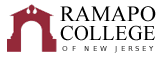 Sociology— (Undeclared Concentration)Recommended Graduation Plan (Fall 2024)
The recommended graduation plan is designed to provide a blueprint for students to complete their degrees on time. Students must meet with their Academic Advisor to develop a more individualized plan to complete their degree. NOTE: This recommended Graduation Plan is applicable to students admitted into the major during the 2024-2025 academic year.NOTE: CRWT and MATH courses are determined by placement testing and should be taken first. If foundational courses are needed, please follow the sequence above. Total Credits Required: 128 credits	GPA: 2.0
* Only offered in the Fall Semester   ** Only offered in the Spring SemesterWI: Writing Intensive courses needed prior to graduationGeneral Education courses can be done in any order with the exception of INTD 101, CRWT and MATH. Those three general education courses will need to be done first. First Year Seminar is taken in the first semester. Failure to complete CRWT and MATH will result in a hold when the student hits 64 credits. The following general education courses can be done in any order. For more info on these courses, please visit the General Education program requirements website in the College Catalog:Social Science Inquiry (SOSC 110)Scientific ReasoningHistorical Perspectives (SOCI 202 recommended) [+W]Studies in the Arts & Humanities (CRWT 102 is a prerequisite to this course) [+W]Global Awareness [+W]Distribution Category (Systems, Sustainability, & Society OR Culture & Creativity OR Values and Ethics) (Must be outside of SSHS)Distribution Category (Systems, Sustainability, & Society OR Culture & Creativity OR Values and Ethics)+W: Students transferring in with 48 or more credits are waived from these general education requirements.School of Social Science and Human ServicesCRWT PlacementMath PlacementCRWT 101 to CRWT 102MATH 021/022 to MATH 104-121CRWT 101S to CRWT 102SFirst YearFirst YearFirst YearFirst YearFirst YearFirst YearFall SemesterHRS✓Spring SemesterHRS✓Gen Ed: INTD 101-First Year Seminar4General Education Requirement4Gen Ed: CRWT 102-Critical Reading & Writing II4General Education Requirement4SOCI 101-Introduction to Sociology4Gen Ed: Quantitative Reasoning Category4Gen Ed/School Core: SOSC 110-Social Science Inquiry4SOCI 250-International Migration & Human Rights4Career Pathways Module 1: PATH SS1- Career Assessment/Advisor Visit SSHS Advisor in Cahill Center (C209)Grad. Rqmt.Total:16Total:16Second YearSecond YearSecond YearSecond YearSecond YearSecond YearFall SemesterHRS✓Spring SemesterHRS✓General Education Requirement4SOCI 332- Social Theory4General Education Requirement4SOSC 235-History of Social Thought
4SOCI 202-Social Inequality (Gen Ed: Historical Perspective Category)4SOCI 215-Sociology of Race Relations4Free Elective (minor, certificate, or second major requirement)4Free Elective (minor, certificate, or second major requirement)4Career Pathways Module 2: PATH SS2 - Resume/Cover Letter/Personal Statement Visit SSHS Advisor in Cahill Center (C209)Grad. Rqmt.Career Pathways Module 3: PATH SS3 - Interview Practice/Internship Search Visit SSHS Advisor in Cahill Center (C209)Grad. Rqmt.Total:16Total:16Third YearThird YearThird YearThird YearThird YearThird YearFall SemesterHRS✓Spring SemesterHRS✓General Education Requirement4SOCI 308-Data Analysis in Sociology4SOCI 304-Globalization & Society WI4Free Elective (minor, certificate, or second major requirement)4SOCI 307-Social Research w/ Computers WI4SOCI 302-Women and Global Poverty, or SOCI 361-Gender, Work, & Family4Major: Concentration Elective4Major: Concentration Elective4Total:16Total:16Fourth YearFourth YearFourth YearFourth YearFourth YearFourth YearFall SemesterHRS✓Spring SemesterHRS✓One Course from Sustainability, Society and Civic Mindedness (Intro course outside of major): EDUC 221, OR ENST 209, OR LAWS 131, OR PSYC 1014SOCI 317-Fieldwork**4Free Elective (minor, certificate, or second major requirement)4SOCI 410-Capstone Project in Sociology** WI4Free Elective (minor, certificate, or second major requirement)4Major: Concentration Elective4Free Elective (minor, certificate, or second major requirement)4Free Elective (minor, certificate, or second major requirement)4Total:16Total:16